University of Kentucky, LexingtonFlentrop Orgelbouw, Zaandam, Holland 19749 stops, 8 ranks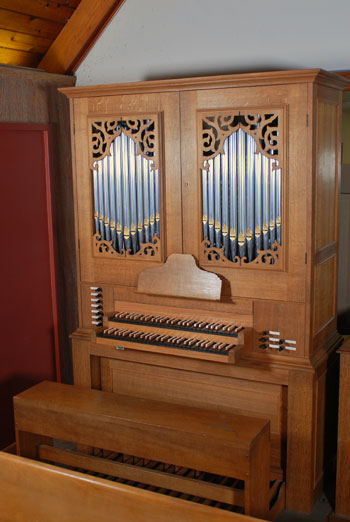 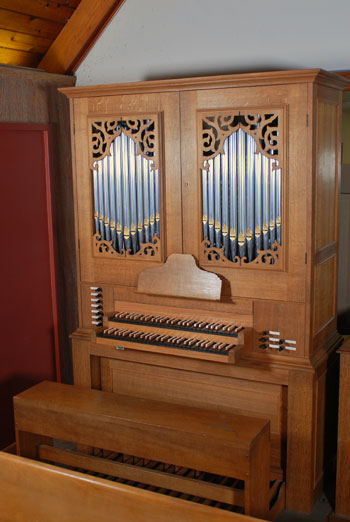 Manual IGedekt 8’Prestant 4’Octaaf 2’Manual IIGedekt 8’ (Duplex)Fluit 4’Larigot 1-1/3’Terts 1-3/5PedalGedekt 8’Quintadeen 4’CouplersI + IIP + IP + II 